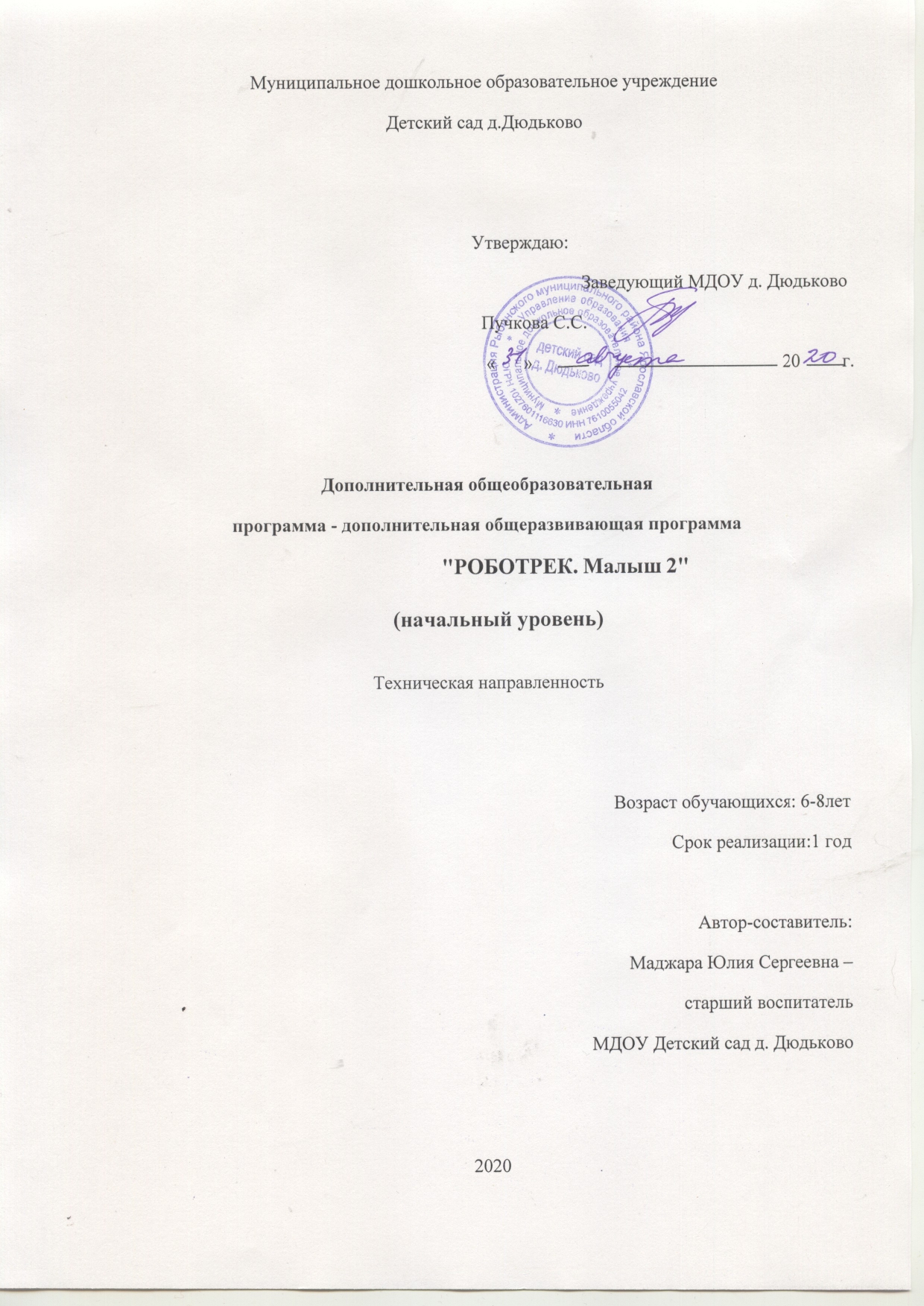 Оглавление1. Пояснительная запискаНа современном этапе развития образования детей дошкольного возраста акцент переносится на развитие личности ребёнка во всём его многообразии: любознательности, целеустремлённости, самостоятельности, ответственности, креативности, обеспечивающих успешную социализацию подрастающего поколения, повышение конкурентоспособности личности и, как следствие, общества и государства. Современное образование всё более и более ориентировано на формирование ключевых личностных компетентностей, то есть умений, непосредственно сопряжённых с опытом их применения в практической деятельности, которые позволяют воспитанникам достигать результатов в неопределённых, проблемных ситуациях, самостоятельно или в сотрудничестве с другими решать проблемы, направлены на совершенствование умений оперировать знаниями, на развитие интеллектуальных способностей детей.Существенными для понимания интеллекта и интеллектуальных способностей являются такие качества личности, как стремление к познанию нового и глубокому осмыслению всего, что вызвало интерес; способность использовать имеющийся опыт и отделять главное от второстепенного; логичность, критичность, широта и креативность мышления; способность к обобщению, абстрагированию и нахождению закономерностей; обучаемость.Продолжительность реализации программы — 1 год. Содержание программы составлено с учетом возрастных особенностей и в соответствии с СанПиНом 2.4.1.3049-13 (требования к организации режима дня и учебных занятий), предназначена для детей 6-8 лет. Занятия проводятся 2 раза в неделю, длительность составляет 30 минут. Всего занятий в месяц - 8, в год -72.Данная программа разработана в соответствии со следующими нормативными документами:Федеральный Закон «Об образовании в РФ» от 29.12.2012 № 273-ФЗ (с изменениями на 3 июля 2016 года)Концепция развития дополнительного образования детей (утв. распоряжением Правительства РФ от 04.09.2014 года № 1726-р);ФГОС ДО, Приказ Минобрнауки России от 17.10.2013 №1155 Об утверждении федерального государственного образовательного стандарта дошкольного образованияСанПиН 2.4.1.3049-13 от 15.05.2013г. №26Письмо Минобразования РФ от 14.03.2000г. № 65/23-16 «О гигиенических требованиях к максимальной нагрузке на детей дошкольного возраста в организованных формах обучения»Устав МДОУ детский сад д. Дюдьково1.1АктуальностьВ современном мире очень актуальна проблема становления творческой личности, способной самостоятельно пополнять знания, извлекать полезное, реализовывать собственные цели и ценности в жизни. Этого можно достичь посредством познавательно-исследовательской деятельности, так как потребность ребёнка в новых впечатлениях лежит в основе возникновения и развития неистощимой исследовательской активности, направленной на познание окружающего мира. Одним из значимых направлений познавательно- исследовательской деятельности является детское научно-техническое творчество, а одной из наиболее инновационных областей в этой сфере — образовательная робототехника, объединяющая классические подходы к изучению основ техники и информационное моделирование, программирование, информационные технологии.Сегодня дети с раннего возраста окружены автоматизированными системами, и от их умения ориентироваться в составляющих научно- технического прогресса зависит дальнейшая интенсификация производства в нашей стране и во всем мире.Электроника и информатика, механика и телемеханика, радио- и электротехника, — на этих и других дисциплинах базируется современная робототехника. Практическое знакомство в детском саду с такими понятиями, как многозадачность, скорость, мощность и т. п., служит пропедевтикой дальнейшего изучения математики, физики, программирования и других предметов. Занятия робототехникой способствуют развитию логического, пространственного, алгоритмического и эвристического мышления, внимания, памяти, воображения, творческих способностей, моторики и навыков коммуникации. Современная робототехника — наука об автоматизированных технических системах — подразделяется на промышленную, бытовую, авиационную, военную, космическую и подводную. В каждой из этих областей базовыми являются конструирование и моделирование.Цели и задачи ПрограммыЦель Программы: развитие интеллектуальных способностей детей старшего дошкольного возраста в процессе познавательной деятельности и вовлечение в научно-техническое творчество.Задачи Программы:Развивать у детей логическое и алгоритмическое мышление;Формировать	базу	для	дальнейшего	обучения	в	области программирования;Развивать у детей способности к конструированию и моделированию, к абстрагированию и нахождению закономерностей;Развивать умение быстро решать практические задачи;Учить детей собирать дополнительную информацию, необходимую для дальнейшей работы;Учить детей планировать, детально продумывать и моделировать тот или иной процесс (объект) в учебных и практических целях;Обогащать словарный запас детей.Принципы построения ПрограммыВ основу Программы положены принципы развивающего обучения и научное положение Л. С. Выготского о том, что правильно организованное обучение «ведёт» за собой развитие. Деятельностный подход — ключевой в развитии интеллектуальных способностей. Этот подход сохранил свою актуальность, так как для развития интеллекта в современных условиях требуется активная позиция, которую необходимо воспитывать с дошкольного возраста.Активная познавательная позиция ребёнка — главное и в нашей Программе, так как «ни слова, ни наглядные образы сами по себе ничего не значат для развития интеллекта». Нужны именно действия самого ребёнка, который мог бы активно и увлечённо (ему должно быть интересно !) манипулировать и экспериментировать с реальной современной развивающей предметно- пространственной средой, в которую интегрирована информационно- коммуникационная её часть, в том числе программируемые робототехнические устройства. По мере нарастания и усложнения опыта практического действования с предметами у ребёнка происходит интериоризация предметных действий, то есть их постепенное превращение в умственные операции. По мере формирования операций взаимодействие ребёнка с миром всё в большей мере приобретает интеллектуальный характер. Данные принципы сформулированы как основополагающие во ФГОС ДО:поддержка разнообразия детства; сохранение уникальности и самоценности детства как важного этапа в общем развитии человека (самоценность детства — понимание (рассмотрение) детства как периода жизни, значимого самого по себе, без всяких условий; значимого тем, что происходит с ребёнком сейчас, а не тем, что этот период есть период подготовки к следующему периоду);личностно-развивающий и гуманистический характер взаимодействия взрослых (родителей, законных представителей, педагогических и иных работников организации) и детей;уважение личности ребёнка;реализация программы в формах, специфических для детей данной возрастной группы, прежде всего, в форме игры, познавательной и исследовательской деятельности, в форме творческой активности;Характеристика развития интеллектуальных способностей детей дошкольного возрастаБольшинство исследователей сходятся во мнении, что наиболее благоприятным периодом интеллектуального развития является дошкольный и младший школьный возраст. Первостепенное значение на этом этапе жизни ребёнка приобретает его интеллектуальное развитие как процесс сложного личностного образования, так как именно в этом возрасте ребёнок активно стремится к познанию всего нового, к достижению новых результатов, которые уже не укладываются в рамки ранее полученных знаний и представлений, овладевает способами анализа и решения разнообразных задач. Процесс развития познания можно разделить на несколько уровней, привязанных к определённому возрасту ребёнка. Каждый предыдущий уровень закладывает основу для последующего. Дошкольный возраст (от 3 до 7 лет) — очень важный период, когда ребёнок делает качественный скачок в своём развитии. К3 годам у детей уже сформированы такие познавательные процессы, как ощущения, непроизвольное внимание и активная речь. Он с интересом осваивает мир, у него моделируются правильные представления о простейших явлениях природы и общественной жизни. Активная двигательная и игровая деятельность, использование речи служат катализатором для развития всех процессов познания, в том числе и восприятия: цвета и формы, целого и части, пространства и времени, себя и окружающих людей. У ребёнка складываются сложные виды перцептивной аналитико-синтетической деятельности. Благодаря перцептивным процессам (от лат. perceptio — восприятие), которые генерируются органами чувств — зрением, слухом, осязанием, обонянием и др.— окружающий мир открывается ребёнку во всем многообразии красок,звуков, запахов, вкусов и форм. Формирование перцептивных действий обеспечивает успешное накопление новых знаний, быстрое освоение новой деятельности, адаптацию в новой обстановке. Развитие перцептивных действий проходит ряд этапов. В возрасте 3–4 лет восприятие носит предметный характер, т. е. ребёнок ещё не может отделять свойства предмета от самого предмета. В процессе игровой и предметной деятельности к 5 годам он получает представление об основных фигурах и цветах, о пространстве и времени, у него формируется представление о величине предметов и умение их сравнивать. В возрасте 5–7 лет знания о предметах и их свойствах расширяются, восприятие становится более совершенным, осмысленным, целенаправленным и анализирующим, ребёнок приобретает свой личный опыт и одновременно усваивает опыт общественный. Значение восприятия трудно переоценить, так как оно формирует базис для развития мышления, способствует развитию речи, внимания, памяти, воображения. Внимание проявляется в любой сознательной деятельности и может быть охарактеризовано такими свойствами, как избирательность, объём непосредственного запоминания (кратковременной памяти), концентрация, переключаемость. В начале дошкольного возраста внимание ребёнка сосредоточено лишь на тех окружающих предметах и выполняемых с ними действиях, которые вызывают у него интерес (непроизвольное внимание), и сохраняется лишь до тех пор, пока интерес не угаснет. Принципиальное изменение внимания в дошкольном возрасте заключается в том, что дети 4–6 лет начинают овладевать произвольным вниманием, сознательно направляя его на определённые предметы. Несмотря на это, непроизвольное внимание в дошкольном возрасте остается доминирующим, и только к концу дошкольного возраста способность детей к произвольному вниманию получает интенсивное развитие. Дошкольный возраст — это возраст интенсивного развития памяти. На данном этапе память становится ведущей познавательной функцией, и ребёнок с легкостью запоминает самый разнообразный материал. При этом он не ставит себе сознательно цель что-либо запомнить или припомнить(непроизвольная память). Ребёнок запечатлевает в своей памяти только интересные, эмоциональные события и яркие, красочные образы. Элементы произвольной памяти появляются у ребёнка к концу дошкольного возраста, однако целенаправленное запоминание и припоминание появляются только эпизодически. Игровая деятельность, когда запоминание является условием успешного выполнения ребёнком взятой на себя роли, является наиболее благоприятным условием для формирования произвольной памяти. Воображение детей младшего и среднего дошкольного возраста имеет воссоздающий характер, возникает непроизвольно и механически воспроизводит полученные впечатления в виде образов. Предметом воображения становится то, что произвело на ребёнка сильное эмоциональное впечатление, взволновало и заинтересовало его. Старший дошкольный возраст является наиболее благоприятным для развития воображения. У ребёнка в этом возрасте формируется умение создавать замысел и планировать его реализацию, что свидетельствует о росте произвольности воображения.Методы реализации содержания ПрограммыРабота по схеме;Творческое конструирование;Моделирование;Метод индивидуальных и коллективных проектов.2. Ожидаемые результаты освоения ПрограммыВ результате усвоения Программы ребенок:Способен проявлять инициативу и самостоятельность в разной деятельности — игре, общении, познавательно-исследовательской деятельности, конструировании и др.Обладает развитым воображением, которое реализуется в разных видах деятельности, в конструировании, создании собственных образцов, творческих фантазиях и пр.Получает опыт положительного отношения к миру, к разным видам труда, другим людям и самому себе, обладает чувством собственного достоинства.Активно взаимодействуя со сверстниками и взрослыми, дошкольник овладевает способностью договариваться, учитывать интересы и чувства других, сопереживать неудачам и радоваться успехам других.Получает возможность адекватно проявлять свои чувства, в том числе чувство веры в себя, стараться разрешать конфликты.Мониторинг реализации программыУчебно-тематический план Начальный уровень. Часть 1.Начальный уровень. Часть 2.Материально-техническое обеспечениеГрупповое помещение4 рабочих модуля (тумбы)Съемный напольный подиумРОБОТРЕК. Малыш 2. - 2шт.Карточки с инструкцией сборки роботов.Диск с описанием деталей, их функций.6. Список литературыОб образовании в Российской Федерации. Федеральный закон от 29 декабря 2012 г. № 273-ФЗ.Федеральный государственный образовательный стандарт дошкольного образования. Приказ Министерства образования и науки Российской Федерации от 17 октября 2013 г. № 1155.Федеральный государственный образовательный стандарт начального общего образования. Приказ Министерства образования и науки Российской Федерации от 6 октября 2009 г. № 373Холодная М. А. Психология интеллекта: Парадоксы исследования. — 2-е изд., переработанное и дополненное. — СПб., 2002.Декларативная часть образовательной программы по инженерной подготовке в ТГУ. Матрица общеинженерных компетенций. —Тольятти, 2007.Выготский Л. С. Мышление и речь. Собр. соч. в 6 т. Т. 2. — М., 1982.Концепция развития образовательной робототехники и непрерывного IT- образования в РФ (от 01.10.2014 г. № 172-Р).Приложение 1Паспорт ПрограммыПриложение 2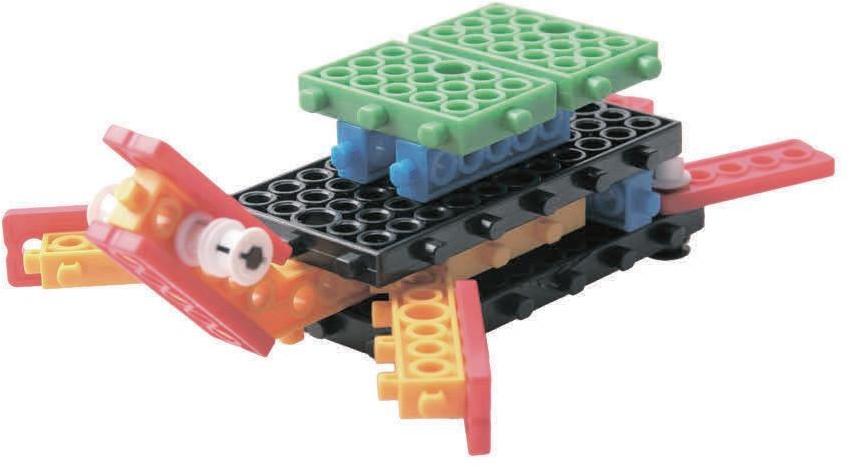 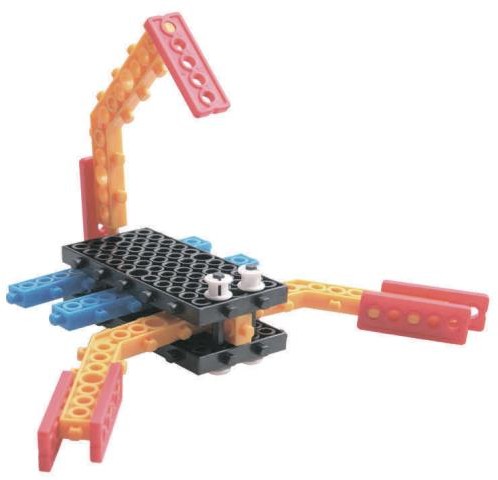 Черепаха	Скорпион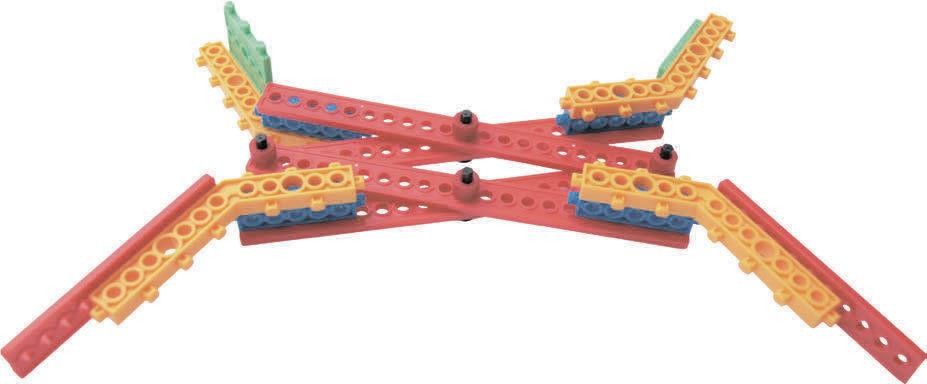 Руки Инспектора Гаджета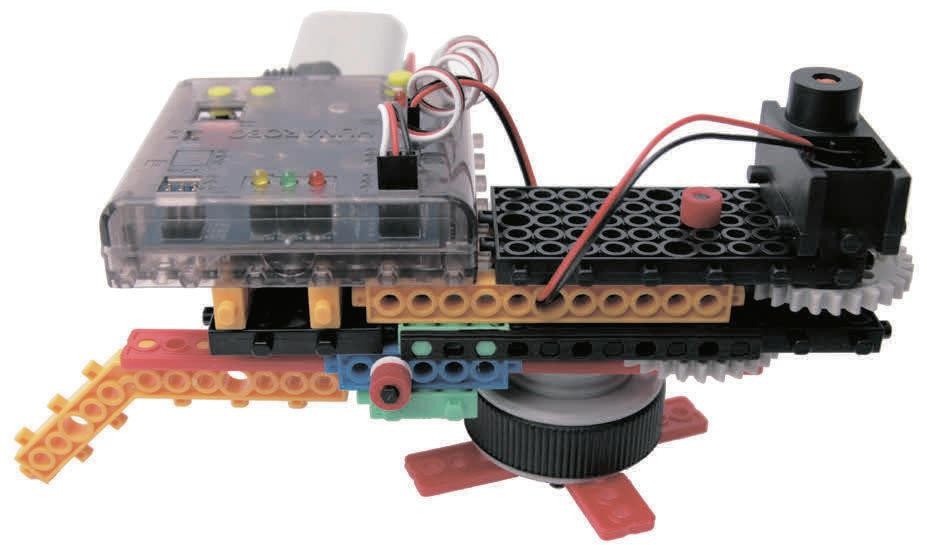 Вертушка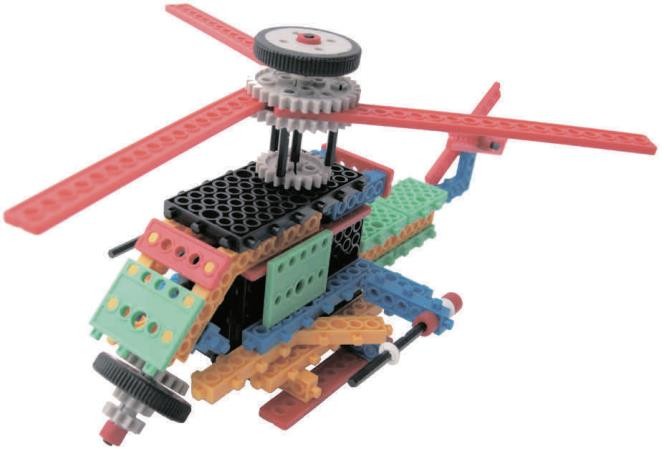 Вертолет Апач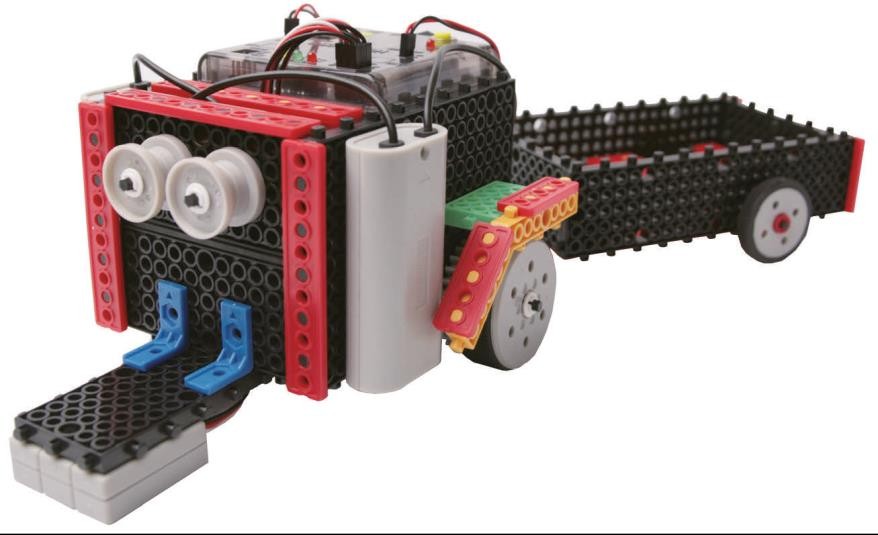 Паровозик ТомасХуна-Е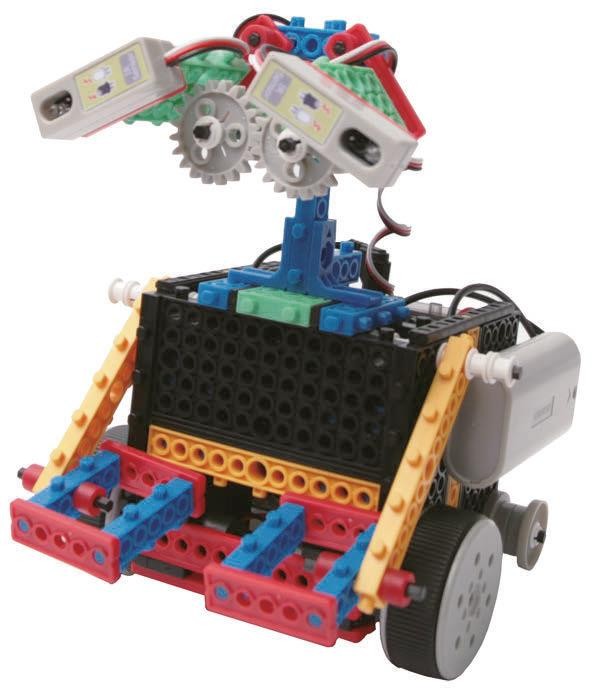 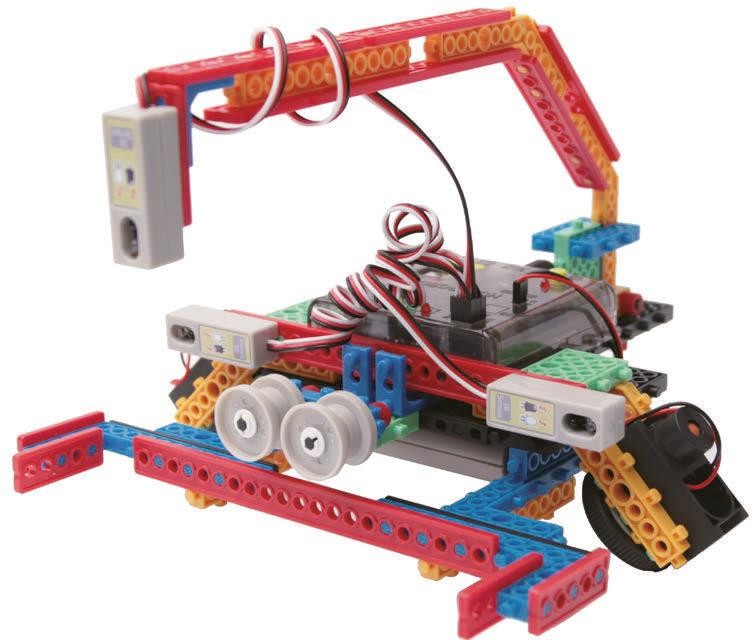 Скорпион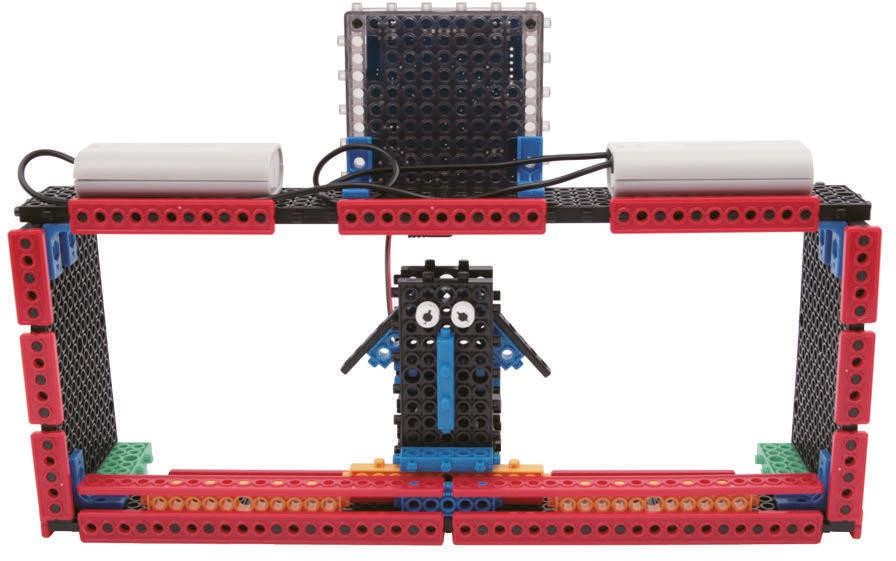 Пингвин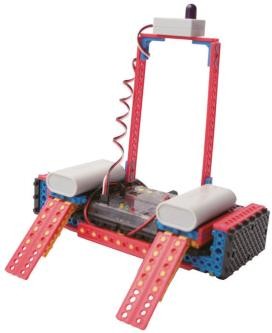 ФутболистВид контроляЦель контроляФорма контроляВходнойОпределение уровня развития детей, ихтворческих способностей.Беседа, опрос.ПромежуточныйОпределение степени усвоения обучающимися учебного материала. Определение готовности детей к восприятию нового материала. Повышение ответственности и заинтересованности воспитанников в обучении. Выявление детей отстающих и опережающих обучение. Подбор наиболее эффективных методов исредств обучения.Наблюдение, опрос, творческая работа.ИтоговыйОпределение изменения уровня развития детей, их творческих способностей.Определение результатов обучения. Ориентирование обучающихся на дальнейшее (в том числе самостоятельное) обучение. Получение сведений для совершенствования образовательной программы и методовобучения.Опрос, контрольное открытое занятие.МесяцТемаЗадачиСентябрьЗанятие №1 АнкетированиеВыявить интересы детей с помощьюопросникаСентябрьЗанятие №2 "Первоезнакомство"Познакомить детей с мастерской "роботаТехника", с техникой безопасности.СентябрьЗанятие №3 РОБОТРЕК.Малыш 2.Познакомить детей с конструктором(рассмотрение деталей)СентябрьЗанятие №4 "Что такое робот? История их возникновения"Познакомить детей с понятием роботы, рассказать историю их возникновения.Обогащать словарный запас детей.СентябрьЗанятие № 5 Виды роботовПознакомить детей с видами роботов.СентябрьЗанятие № 6 Соединениедеталей. Соединяем блоки. Соединяем блоки и рамки.Научить детей присоединять детали,запомнить их название и понимать их функции.СентябрьЗанятие № 7 Соединениедеталей. Соединяем вал и втулку.Научить детей присоединять детали, запомнить их название и понимать ихфункции.СентябрьЗанятие № 8 Соединение деталей. Соединяем мотор и муфту.Научить детей присоединять детали, запомнить их название и понимать их функции.ОктябрьЗанятие № 9 Соединениедеталей. Соединяем двигатель и колесо.Научить детей присоединять детали,запомнить их название и понимать их функции.ОктябрьЗанятие № 10 Соединение деталей. Соединяем L- адаптер и блок.Научить детей присоединять детали, запомнить их название и понимать ихфункции, продолжать обогащать словарный запас детей.ОктябрьЗанятие №11 Робот"Черепаха"Научить детей собирать роботаОктябрьЗанятие № 12 Робот"Черепаха"Продолжать учить детей собирать робота.ОктябрьЗанятие № 13 Робот"Скорпион"Научить детей собирать роботаОктябрьЗанятие № 14 Робот"Скорпион"Продолжать учить детей собирать робота.ОктябрьЗанятие № 15 Коллективнаяработа (под контролем педагога)Сборка робота самостоятельно по определенной карточке.ОктябрьЗанятие № 16 ПринципрычагаПознакомить детей с принципом рычага.НоябрьЗанятие №17 Сборка роботапо принципу рычагаФормировать у детей навык сборки робота попринципу рычага.НоябрьЗанятие №18 Сборка роботапо принципу рычагаПродолжаем формировать у детей навыксборки робота по принципу рычага.НоябрьЗанятие №19 Использованиегруза и шкивовПознакомить детей со способамииспользования груза и шкивов.Занятие №20 Сборка роботаВертолет "Апач"Научить детей собирать робота, используяразличные блоки.Занятие №21 Сборка роботаВертолет "Апач"Продолжать учить детей собирать робота,используя различные блоки.Занятие №22 Сборка роботаВертолет "Апач"Продолжать учить детей собирать робота,используя различные блоки.Занятие №23 Коллективная работа (под контролемпедагога)Сборка робота самостоятельно по определенной карточке.Занятие №24 Магическаякоробка - материнская платаПознакомить детей с материнской платой, еёфункциями.ДекабрьЗанятие №25- 26Использование электронных деталейНаучить детей присоединять электронныедетали к материнской плате и изучать их функции.ДекабрьЗанятие №27 Конфигурация пульта управления, принципего управления.Изучить с детьми конфигурацию пульта управления и этапы его настройки.ДекабрьЗанятие №28-30 Сборкаробота "Биплан"Научит детей собирать робота "Биплан",используя режимы материнской платы.ДекабрьЗанятие №31 Управление"Бипланом"Формировать у детей навык управленияроботом "Бипланом"ДекабрьЗанятие №32 Управление"Бипланом"Продолжать формировать у детей навыкуправления роботом "Бипланом"ЯнварьЗанятие № 33-35 Сборкаробота "Вертушка"Научить детей собирать робота "Вертушка",используя режимы материнской платы.ЯнварьЗанятие № 36-37 Управление"Вертушкой"Формировать у детей навык управленияроботом "Вертушкой"ЯнварьЗанятие № 38- 40 Сборкаробота "Боевой автомобиль"Научить детей собирать робота "Боевойавтомобиль", используя разные блоки.ФевральЗанятие № 41 Управлениероботом "Боевой автомобиль"Формировать у детей навык управления роботом "Боевой автомобиль"ФевральЗанятие № 42 ТрассирующаялинияПознакомить детей с понятиемтрассирующая линия.ФевральЗанятие № 43-45 Сборкаробота "Паровозик Томас"Научить детей собирать робота "ПаровозикТомас"ФевральЗанятие № 46 Управлениероботом "Паровозик Томас"Формировать у детей навык управленияроботом "Паровозик Томас"ФевральЗанятие № 47 ИК датчикПознакомить детей с понятием ИК датчик,научить детей настраивать позицию датчика.ФевральЗанятие № 48 "Что такоеавоидер?"Познакомить детей с понятием авоидер,обогащать словарный запас детей.МартЗанятие № 49-50 Сборкаробота- авоидера "Хуна-Е"Научить детей собирать робота- авоидера"Хуна-Е"МартЗанятие №51 Управлениероботом-авоидером "Хуна-Е"Формировать у детей навык управленияроботом- авоидером "Хуна-Е"МартЗанятие №52 Энергия робота -электричествоПродолжать обогащать словарный запасдетей, познакомить детей с понятиеэлектричество и для чего оно нужно.Занятие №53 Глаза роботов -ИК датчик 2Продолжать обогащать словарный запасдетей.Занятие №54-55 Сборка робота "Скорпион"Научить детей собирать робота "Скорпион", который может следовать за объектом,используя ИК датчик.Занятие №56 Управлениероботом "Скорпион"Формировать у детей навык управленияроботом- авоидером "Скорпион"АпрельЗанятие №57 Виды лучейПродолжать обогащать словарный запасдетей.АпрельЗанятие №58 Мышцы робота -двигательПродолжать обогащать словарный запасдетей.АпрельЗанятие №59-60 Сборка робота"Пингвин"Научить детей собирать робота "Пингвин" спомощью двигателя.АпрельЗанятие №61 Управлениероботом "Пингвин"Формировать у детей навык управленияроботом "Пингвин"АпрельЗанятие №62 СерводвигательПознакомить детей с понятие серводвигатель, продолжать обогащатьсловарный запас детей.АпрельЗанятие №63 Валовое колесо и зубчатое колесоПознакомить детей с новыми понятиями,продолжать обогащать словарный запас детей.АпрельЗанятие №64-65 Сборка робота"Футболист"Научить детей собирать робота "Футболиста"МайЗанятие №66 Управлениероботом "Футболистом"Формировать у детей навык управленияроботом "Футболистом" с помощью пульта.МайЗанятие №67 "Робовечеринка"с родителямиСпособствовать развитию интереса у детей иродителей к работе с роботами.МайЗанятие №68 Сборка роботовпо образцуФормировать у детей умение собиратьроботов самостоятельно.МайЗанятие №69 Сборка роботовпо образцуФормировать у детей умение собиратьроботов самостоятельно.МайЗанятие №70 Сборка роботовпо образцуФормировать у детей умение собиратьроботов самостоятельно.МайЗанятие №71 ОткрытоезанятиеСамостоятельная работа. Сборка робота покарточке.МайЗанятие №72 ФотовыставкаОформление фотовыставки (фотографиироботов, сделанных детьми).Наименование ПрограммыДополнительная общеобразовательная общеразвивающая программа "РОБОТРЕК. Малыш 2."Актуальность программыСегодня дети с раннего возраста окружены втоматизированными системами, и от их умения риентироваться в составляющих научно-технического рогресса зависит дальнейшая интенсификация роизводства в нашей стране и во всем мире.Электроника и информатика, механика и телемеханика, радио- и электротехника, — на этих и других дисциплинах базируется современная робототехника. Практическое знакомство в детском саду с такими понятиями, как многозадачность, скорость, мощность и т. п., служит пропедевтикой дальнейшего изучения математики, физики, программирования и других предметов. Занятия робототехникой способствуют развитию логического, пространственного, алгоритмического и эвристического мышления, внимания, памяти, воображения, творческихспособностей, моторики и навыков коммуникации.Категория обучающихсяДети старшего дошкольного возраста (6-8) лет.НаправленностьТехническаяВид программыАвторскаяЦель программыРазвитие интеллектуальных способностей детей старшего дошкольного возраста в процессе познавательной деятельности и вовлечение в научно-техническоетворчество.ЗадачиРазвивать у детей логическое и алгоритмическое ышление;Формировать базу для дальнейшего обучения в бласти программирования;Развивать у детей способности к конструированию и оделированию, к абстрагированию и нахождению кономерностей;Развивать умение быстро решать практические задачи;Учить детей собирать дополнительную информацию, еобходимую для дальнейшей работы;Учить детей планировать, детально продумывать и оделировать тот или иной процесс (объект) в учебных и рактических целях;Обогащать словарный запас детей.ОжидаемыВ результате усвоения Программы ребенок:результаты реализации Программзр опСпособен проявлять инициативу и самостоятельность разной деятельности — игре, общении, познавательно- сследовательской деятельности, конструировании и др.Обладает развитым воображением, которое еализуется в разных видах деятельности, в онструировании, создании собственных образцов, ворческих фантазиях и пр.Получает опыт положительного отношения к миру, к азным видам труда, другим людям и самому себе, обладает увством собственного достоинства.Активно		взаимодействуя	со		сверстниками	и ослыми,	дошкольник	овладевает				способностью оговариваться,	учитывать	интересы	и		чувства	других,ереживать неудачам и радоваться успехам других.Получает	возможность	адекватно	проявлять	свои увства,	в	том		числе	чувство	веры	в		себя,	старатьсяазрешать конфликты.СоставительПрограммыМаджара Юлия Сергеевна, старший воспитательЗаказчикПрограммыДетиРодителиПедагогический коллектив МДОУ детский сад д. ДюдьковоГосударство (определяется нормативно-правовыми документами федерального уровня)Срокреализации Программы1 годКраткое содержаниеПрограммыВ процессе реализации Программы дети знакомятся с новыми понятиями, учатся собирать и конструироватьроботов и управлять ими.Координация и контроль реализацииПрограммыКонтроль осуществляется администрацией МДОУ детский сад д. Дюдьково и родителями (законными представителями) детей старшего дошкольного возраста. Формы представления результатов:фотовыставка,открытое занятие для педагогов учреждения,презентация реализации Программы.